Притяжательные прилагательныеПритяжательные прилагательные – это прилагательные, указывающие на принадлежность предмета к кому-либо или чему-либо и отвечающие на вопрос чей (чья? чьё?). Притяжательные прилагательные склоняются по числам, родам и падежам, не имеют кратких форм и степеней сравнения. В предложении могут выступать определением либо частью составного именного сказуемого.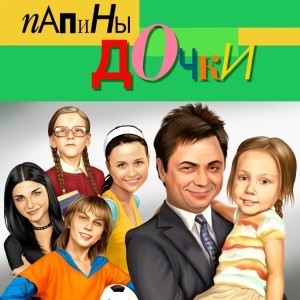 ПАПИНЫ ДОЧКИПапины – прилаг.Н.ф. – папин.Пост. признаки: притяжательное; непост. признаки: им. падеж, мн. число, полная форма.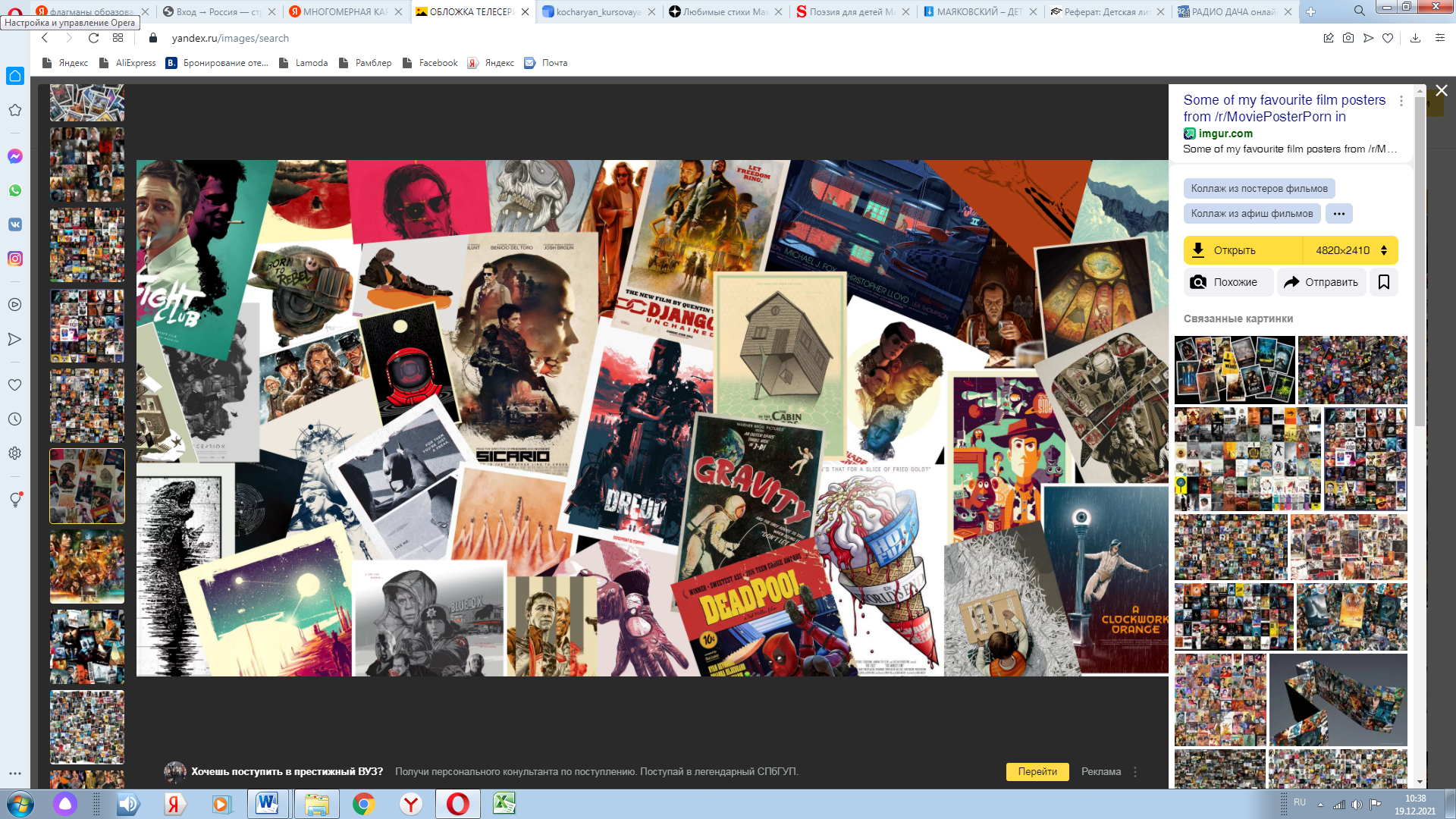 Особенности употребления имен прилагательных в названии сериаловВ основе деления качественного, относительного и притяжательного разрядов лежит специфика их семантики.В ходе работы с названиями телесериалов нами было отмечено, что большинство названий выступают в роли эпитетов, тем самым придавая речи эмоциональную и экспрессивную окраску.Именно поэтому прилагательные, употреблённые в названиях телесериалов, как правило, играют важную характеристическую роль, позволяющую сразу понять смысл обозначаемого. 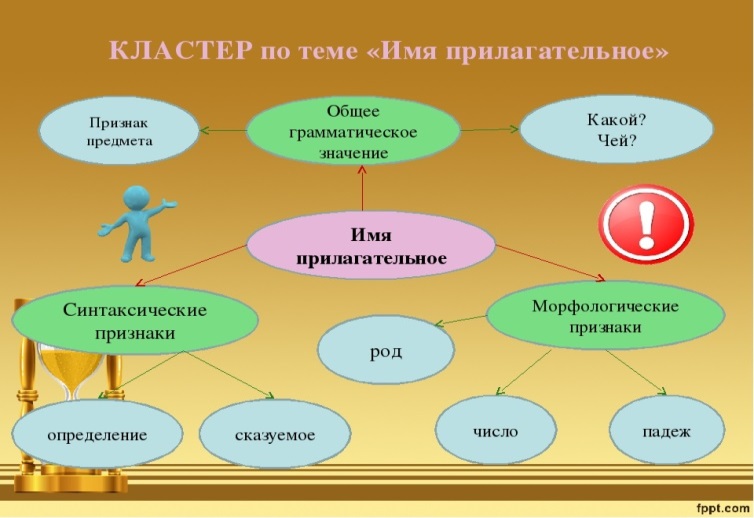 ГБОУ РО«Таганрогский педагогический лицей-интернат»ИМЕНА ПРИЛАГАТЕЛЬНЫЕ В НАЗВАНИЯХ ТЕЛЕСЕРИАЛОВ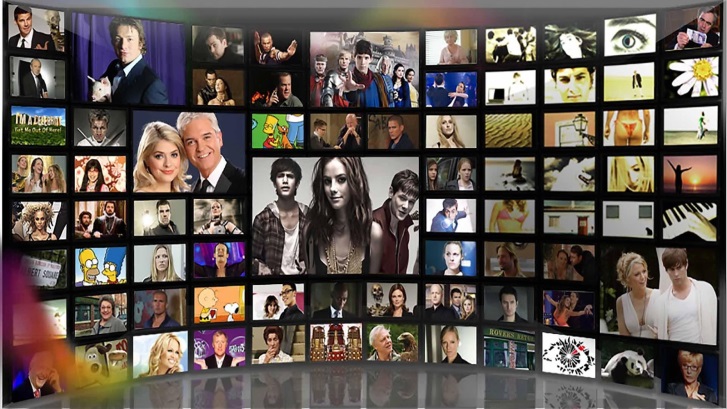 Автор: Богомолова Яна, 9 «В» кл.Научный руководитель: Семенова А.А., учитель русского языка и литературыТаганрог2022 годИмя прилагательное в русском языкеИмя прилагательное – это самостоятельная часть речи, обозначающая признак предмета и отвечающая на вопросы какой (какая? какое?), чей (чья? чьё?) и каков.Прилагательные могут изменяться по числам, падежам и родам в зависимости от существительного, к которому оно относится. Они бывают трёх разрядов: качественные, относительные и притяжательные.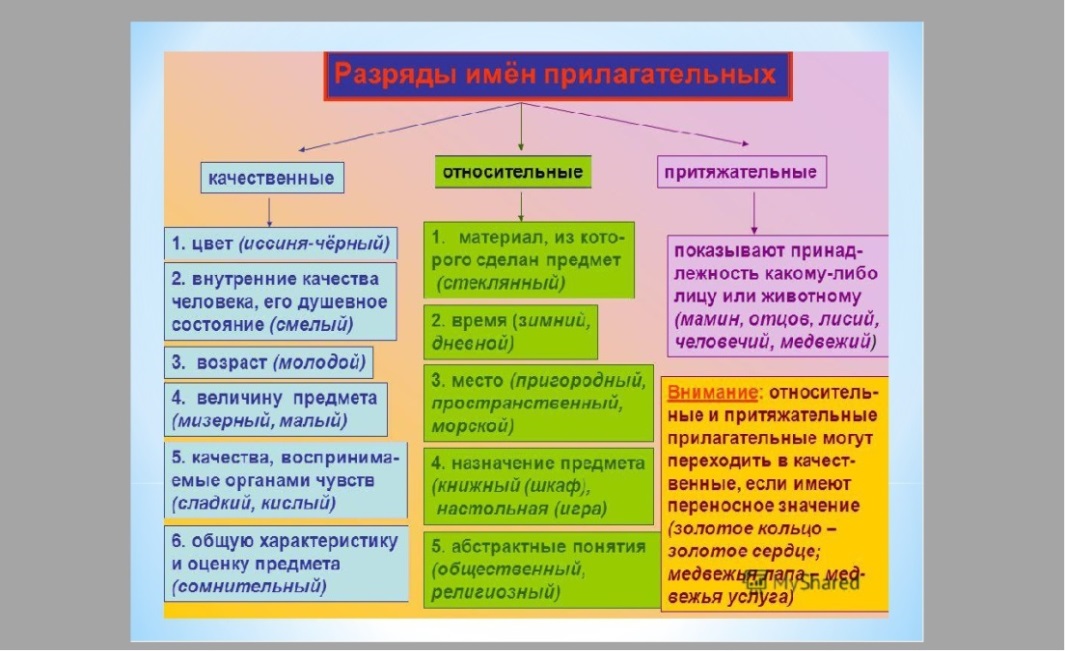 Говоря об именах прилагательных, стоит обратить внимание и на то, что, как правило, в текстах они выполняют роль эпитетов, тем самым придавая речи эмоциональную и экспрессивную окраску. Эмоционально-экспрессивная нагрузка обусловлена не только самим присутствием эпитета, но и сдвоенной семантикой слов, служащих для образования сложного прилагательного.Качественные прилагательныеКачественные прилагательные – это прилагательные, обозначающие признак предмета, который может быть выражен в большей или меньшей степени, имеют полную и краткую форму, сравнительную и превосходную степень. Качественные прилагательные представляют собой непосредственные наименования признаков, способных проявляться с разной степенью интенсивности.
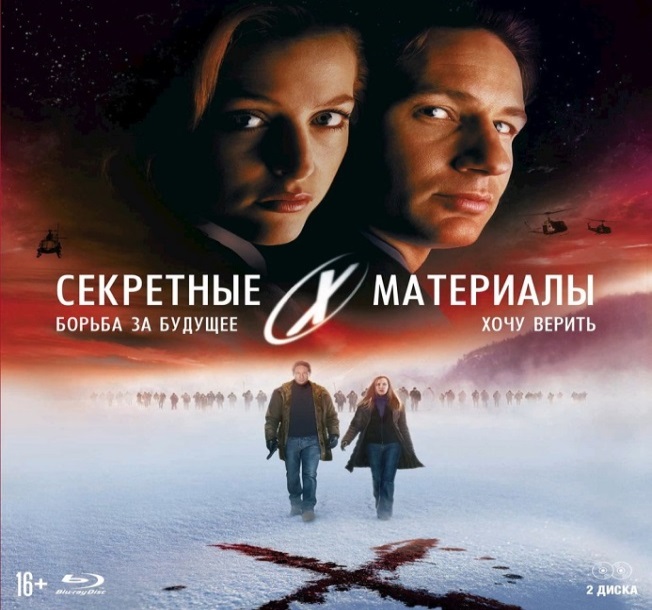 СЕКРЕТНЫЕ МАТЕРИАЛЫСекретные – прилаг.Н.ф. – секретный.Пост. признаки: качественное; непост. признаки: им. падеж, мн. число, муж. род, полная форма.Относительные прилагательныеОтносительные прилагательные – это прилагательные, обозначающие признак предмета, которые не могут быть выражены в большей или меньшей степени, указывают на место, материал, назначение, временные признаки. В предложениях, относительные прилагательные, как правило, выступают в роли определения, реже – в составе именного сказуемого.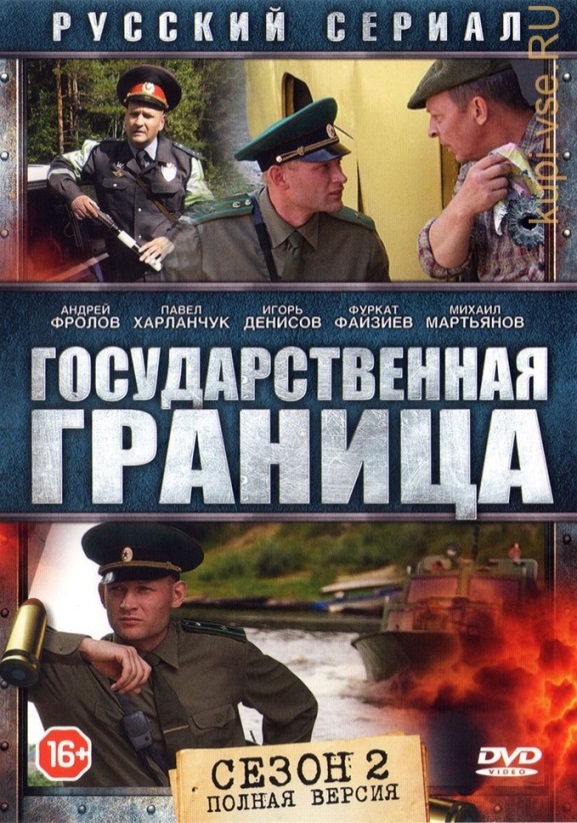 ГОСУДАРСТВЕННАЯ ГРАНИЦАГосударственная – прилаг.Н.ф. – государственный.Пост. признаки: относительное; непост. признаки: им. падеж, ед. число, жен. род.